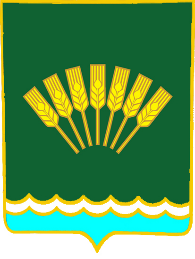 ҠAPAP                                                                                     ПОСТАНОВЛЕНИЕ06 июль 2022 й.                                  № 30                     06 июля 2022 г.Об утверждении Порядка исполнения бюджета сельского поселения Октябрьский сельсовет муниципального района Стерлитамакский район Республики Башкортостан по расходам и источникам финансирования дефицита бюджета сельского поселения Октябрьский сельсовет муниципального района Стерлитамакский район Республики БашкортостанВ соответствии со статьями 219 и 219.2 Бюджетного кодекса Российской Федерации, Законом Республики Башкортостан "О бюджетном процессе в Республике Башкортостан", постановляю:1. Утвердить прилагаемый Порядок исполнения бюджета сельского поселения Октябрьский сельсовет муниципального района Стерлитамакский район Республики Башкортостан по расходам и источникам финансирования дефицита бюджета сельского поселения Октябрьский сельсовет муниципального района Стерлитамакский район Республики Башкортостан согласно приложению. 2.  Контроль за исполнением настоящего постановления оставляю за собой.Глава сельского поселения Октябрьский сельсовет                                                                  А.А. Нестеренко                                                   Приложение                                                                                       к постановлению администрации                                                                сельского поселения                                                                                       Октябрьский сельсовет                                                                      муниципального района                                                                     Стерлитамакский район                                                                         Республики Башкортостан                                                                        От 06.07.2022 г. № 30Порядокисполнения бюджета сельского поселения Октябрьский сельсовет муниципального района Стерлитамакский район Республики Башкортостанпо расходам и источникам финансирования дефицита бюджетасельского поселения Октябрьский сельсовет муниципального района Стерлитамакский район Республики БашкортостанI. ОБЩИЕ ПОЛОЖЕНИЯ1. Настоящий Порядок разработан в соответствии со статьями 219 и 219.2 Бюджетного кодекса Российской Федерации (далее - БК РФ) устанавливает порядок исполнения бюджета сельского поселения Октябрьский сельсовет муниципального района Стерлитамакский район Республики Башкортостан по расходам и выплатам по источникам финансирования дефицита бюджета сельского поселения Октябрьский сельсовет муниципального района Стерлитамакский район Республики Башкортостан.2. Исполнение бюджета сельского поселения Октябрьский сельсовет муниципального района Стерлитамакский район Республики Башкортостан по расходам и выплатам по источникам финансирования дефицита бюджета сельского поселения Октябрьский сельсовет муниципального района Стерлитамакский район Республики Башкортостан предусматривает:принятие бюджетных обязательств получателями средств бюджета сельского поселения Октябрьский сельсовет муниципального района Стерлитамакский район Республики Башкортостан (далее - получатели) в пределах доведенных лимитов бюджетных обязательств, администраторами источников финансирования дефицита сельского поселения Октябрьский сельсовет муниципального района Стерлитамакский район Республики Башкортостан (далее - администраторы) - в пределах доведенных бюджетных ассигнований;подтверждение получателями и администраторами (далее вместе - клиенты) денежных обязательств, подлежащих оплате за счет средств бюджета сельского поселения Октябрьский сельсовет муниципального района Стерлитамакский район Республики Башкортостан, в том числе за счет бюджетных ассигнований по источникам финансирования дефицита бюджета сельского поселения Октябрьский сельсовет муниципального района Стерлитамакский район Республики Башкортостан (далее - средства бюджета);санкционирование финансовым органом администрации сельского поселения Октябрьский сельсовет муниципального района Стерлитамакский район Республики Башкортостан (далее – финансовый орган) оплаты денежных обязательств клиентов, подлежащих оплате за счет средств сельского поселения Октябрьский сельсовет муниципального района Стерлитамакский район Республики Башкортостан;подтверждение финансовым органом исполнения денежных обязательств клиентов, подлежащих оплате за счет средств бюджета сельского поселения Октябрьский сельсовет муниципального района Стерлитамакский район Республики Башкортостан.II. ПРИНЯТИЕ КЛИЕНТАМИ БЮДЖЕТНЫХ ОБЯЗАТЕЛЬСТВ, ПОДЛЕЖАЩИХИСПОЛНЕНИЮ ЗА СЧЕТ СРЕДСТВ БЮДЖЕТА СЕЛЬСКОГО ПОСЕЛЕНИЯ ОКТЯБРЬСКИЙ СЕЛЬСОВЕТ МУНИЦИПАЛЬНОГО РАЙОНА СТЕРЛИТАМАКСКИЙ РАЙОН РЕСПУБЛИКИ БАШКОРТОСТАН3. Клиент принимает бюджетные обязательства, подлежащие исполнению за счет средств бюджета сельского поселения Октябрьский сельсовет муниципального района Стерлитамакский район Республики Башкортостан путем заключения муниципальных контрактов, иных договоров с физическими и юридическими лицами, индивидуальными предпринимателями или в соответствии с законом, иным правовым актом, соглашением.4. Принятие бюджетных обязательств осуществляется клиентом в пределах, доведенных до него лимитов бюджетных обязательств и бюджетных ассигнований на текущий финансовый год.5. Заключение и оплата клиентом муниципальных контрактов, иных договоров, подлежащих исполнению за счет средств бюджета сельского поселения Октябрьский сельсовет муниципального района Стерлитамакский район Республики Башкортостан производятся в пределах, доведенных ему по кодам классификации расходов бюджета сельского поселения Октябрьский сельсовет муниципального района Стерлитамакский район Республики Башкортостан лимитов бюджетных обязательств и по кодам классификации источников финансирования дефицитов бюджетов бюджетных ассигнований, и с учетом принятых и неисполненных обязательств.При уменьшении клиенту главным распорядителем (распорядителем) бюджетных средств ранее доведенных бюджетных ассигнований, лимитов бюджетных обязательств в соответствии с установленным финансовым органом Порядком составления и ведения сводной бюджетной росписи бюджета сельского поселения Октябрьский сельсовет муниципального района Стерлитамакский район Республики Башкортостан исполнение заключенных муниципальных контрактов, иных договоров осуществляется в соответствии с требованиями пункта 3 статьи 161 БК РФ.III. ПОДТВЕРЖДЕНИЕ КЛИЕНТАМИ ДЕНЕЖНЫХ ОБЯЗАТЕЛЬСТВ,ПОДЛЕЖАЩИХ ОПЛАТЕ ЗА СЧЕТ СРЕДСТВ БЮДЖЕТА СЕЛЬСКОГО ПОСЕЛЕНИЯ ОКТЯБРЬСКИЙ СЕЛЬСОВЕТ МУНИЦИПАЛЬНОГО РАЙОНА СТЕРЛИТАМАКСКИЙ РАЙОН РЕСПУБЛИКИ БАШКОРТОСТАН6. Клиент подтверждает обязанность оплатить за счет средств бюджета сельского поселения Октябрьский сельсовет муниципального района Стерлитамакский район Республики Башкортостан денежные обязательства в соответствии с платежными и иными документами, необходимыми для санкционирования их оплаты.7. Оформление платежных и иных документов, представляемых клиентами в финансовый орган для санкционирования оплаты денежных обязательств, осуществляется в соответствии с требованиями БК РФ, нормативных правовых актов Министерства финансов Российской Федерации, Центрального Банка Российской Федерации, Федерального казначейства, финансового органа.8. Информационный обмен между клиентами и финансовым органом при представлении платежных и иных документов, необходимых для санкционирования их оплаты, осуществляется в электронной форме с применением средств электронной подписи в соответствии с законодательством Российской Федерации и Республики Башкортостан на основании Договора (соглашения) об обмене электронными документами, и требованиями, установленными законодательством Российской Федерации и Республики Башкортостан.Если у клиента или финансового органа отсутствует техническая возможность информационного обмена в электронной форме, обмен информацией между ними осуществляется с применением документооборота на бумажных носителях с одновременным представлением документов на машинном носителе.IV. САНКЦИОНИРОВАНИЕ ОПЛАТЫ ДЕНЕЖНЫХ ОБЯЗАТЕЛЬСТВ9. Для оплаты денежных обязательств клиенты представляют в финансовый орган по установленной форме платежные документы: Заявку на кассовый расход, Заявку на получение наличных денег.Финансовый орган принимает Заявку на кассовый расход (Заявку на получение наличных денег) к исполнению или отказывает в принятии к исполнению после проведения проверки Заявки на кассовый расход (Заявки на получение наличных денег) и документов, необходимых для оплаты денежных обязательств клиентов в соответствии с требованиями, установленными Порядком санкционирования оплаты денежных обязательств получателей средств бюджета сельского поселения Октябрьский сельсовет муниципального района Стерлитамакский район Республики Башкортостан и администраторов источников финансирования дефицита бюджета сельского поселения Октябрьский сельсовет муниципального района Стерлитамакский район Республики Башкортостан.Оплата денежных обязательств (за исключением денежных обязательств по публичным нормативным обязательствам) осуществляется в пределах, доведенных до получателя лимитов бюджетных обязательств и предельных объемов финансирования.Оплата денежных обязательств по публичным нормативным обязательствам может осуществляться в пределах, доведенных до получателя бюджетных ассигнований и предельных объемов финансирования.Оплата денежных обязательств по выплатам по источникам финансирования дефицита бюджета осуществляется в пределах, доведенных до администратора бюджетных ассигнований и предельных объемов финансирования.V. ПОДТВЕРЖДЕНИЕ ИСПОЛНЕНИЯ ДЕНЕЖНЫХ ОБЯЗАТЕЛЬСТВКЛИЕНТОВ, ПОДЛЕЖАЩИХ ОПЛАТЕ ЗА СЧЕТ СРЕДСТВ БЮДЖЕТА СЕЛЬСКОГО ПОСЕЛЕНИЯ ОКТЯБРЬСКИЙ СЕЛЬСОВЕТ МУНИЦИПАЛЬНОГО РАЙОНА СТЕРЛИТАМКСКИЙ РАЙОН РЕСПУБЛИКИ БАШКОРТОСТАН10. Подтверждение исполнения денежных обязательств осуществляется финансовым органом путем выдачи клиенту выписки из его лицевого счета с приложенными к ней платежными документами с отметкой финансового органа, подтверждающей списание денежных средств в пользу физических или юридических лиц, бюджетов бюджетной системы Российской Федерации.11. Оформление и выдача клиентам выписок из их лицевых счетов осуществляются финансовым органом в соответствии с установленным Порядком открытия и ведения лицевых счетов.